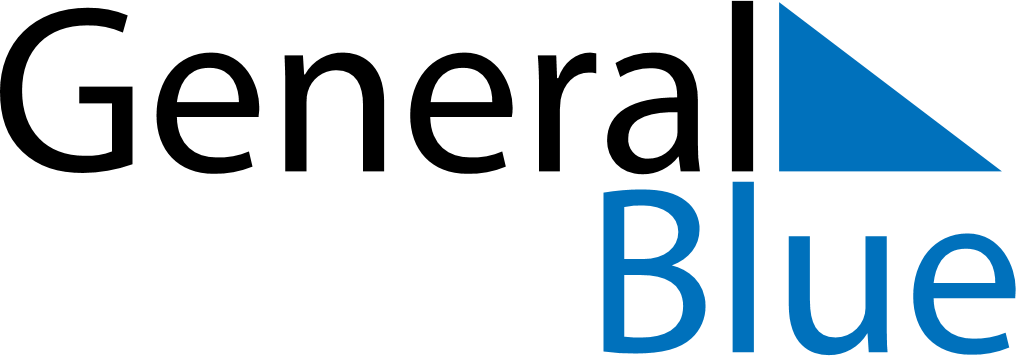 May 2026May 2026May 2026San MarinoSan MarinoSUNMONTUEWEDTHUFRISAT12Labour Day345678910111213141516Mother’s Day171819202122232425262728293031